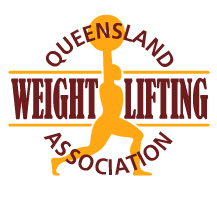 QWA Members are invited to nominate as a fundedAppointed Technical Official for the following event:Type in the shaded fields. Use Tab key to move to the next field.First Name      	Surname:      Address:      	City:      	Post code:      Telephone:      	Email:      QWA membership must be current Y/N      Referee qualification       Blue Card number must be current: Number	     	Expiry date:	      QWA online referee training must have been completed in the past two (2) years(Log into your QWA online account if you need to update your referee training)I am able to officiate at all sessions on both days of the event Y/N     Sound knowledge of the AWF Member Protection Policy https://www.awf.com.au/corporate/policiesOfficiating experience in the past 2 years:The QWA will book and fund airfares;  and accommodation at the AIS on behalf of selected officials.Send completed applications to:Email: qwa@qwa.org The Event:2022 National Senior ChampionshipsEvent Date:18-20 November 2022Place:Canberra, ACTClosing date for applications:Tuesday 25th October 2022EventDateRolesExample:QWA State Seniors4-5 May 2019BrisbaneAnnouncer, Referee, TC, Timekeeper